СОВЕТ МУНИЦИПАЛЬНОГО ОБРАЗОВАНИЯ МУНИЦИПАЛЬНОГО РАЙОНА «КОЙГОРОДСКИЙ»П Р О Т О К О ЛПУБЛИЧНЫХ СЛУШАНИЙ ПО ОБСУЖДЕНИЮ ПРОЕКТА ПРАВИЛ ЗЕМЛЕПОЛЬЗОВАНИЯ И ЗАСТРОЙКИ МУНИЦИПАЛЬНОГО ОБРАЗОВАНИЯ СЕЛЬСКОГО ПОСЕЛЕНИЯ «КОМ» МУНИЦИПАЛЬНОГО РАЙОНА «КОЙГОРОДСКИЙ» РЕСПУБЛИКИ КОМИ14 марта 2017 годас.Койгородок2017 годП Р О Т О К О ЛСЁРНИГИЖÖДпубличных слушаний по обсуждению проекта Правил землепользования и застройки муниципального образования сельского поселения «Ком» муниципального района «Койгородский» Республики Комипст..Ком, Республика Коми				                   14 марта 2017 г. Время проведения – 1300 часов На публичных слушаниях присутствовали:I. Вопрос, вынесенный на публичные слушания: О согласовании проекта Правил землепользования и застройки муниципального образования сельского поселения «Ком» муниципального района «Койгородский» Республики КомиВыступил: Клинцов А.Ю. ведущий инженер отдела строительства и жилищно-коммунального хозяйстваУважаемые участники публичных слушаний!   	Сегодня на публичные слушания в соответствии Градостроительного кодекса РФ, в соответствии со ст.28 Федерального закона №131-ФЗ от 06.10.2003 г. «Об общих принципах организации местного самоуправления в РФ» и ст.23 Устава МО МР «Койгородский»  выносится на рассмотрение проект Правил землепользования и застройки муниципального образования сельского поселения «Ком» муниципального района «Койгородский» Республики Коми.    	Решением Совета от 11 января  2017  года  № V-14/96 (опубликованного в Информационном вестнике Совета №273 от 11 января 2017 года)  установлен порядок учета предложений по рассматриваемому вопросу, а также порядок участия граждан в его обсуждении, для подготовки и проведения публичных слушаний был образован организационный комитет.   	Предлагаем вам для рассмотрения проект Правил землепользования и застройки муниципального образования сельского поселения «Ком» муниципального района «Койгородский» Республики Коми.        Рассмотрим проект Правил землепользования и застройки муниципального образования сельского поселения «Ком» муниципального района «Койгородский» Республики Коми.    Уважаемые участники публичных слушаний имеются ли у вас предложения по проекту Правил землепользования и застройки муниципального образования сельского поселения «Ком» муниципального района «Койгородский» Республики Коми?         Выступил Калабин Г.А. первый заместитель руководителя администрации МР « Койгородский»-    начальника отдела строительства и жилищно-коммунального хозяйства проинформировал участников публичных слушаний о проделанной работе по организации проведения публичных слушаний на территории сельского поселения «Ком»:          - проект Правил землепользования и застройки муниципального образования сельского поселения «Ком» муниципального района «Койгородский» Республики Коми и порядок учета предложений граждан по проектам Правил землепользования и застройки сельских поселений МО МР «Койгородский» и участие граждан в их обсуждении, были  размещены  в информационном вестнике Совета и администрации МР "Койгородский" №273 от 11.01.2017 года.         Предложений граждан по внесению изменений и дополнений в проект  Правил землепользования и застройки муниципального образования сельского поселения «Ком» муниципального района «Койгородский» Республики Коми не поступало.         Предлагаем  проект Правил землепользования и застройки муниципального образования сельского поселения «Ком» муниципального района «Койгородский» Республики Коми согласовать и вынести на Совет МР «Койгородский» для его утверждения.        Председатель публичных слушаний Калабин  Г.А. объявил голосование за согласование проекта Правил землепользования и застройки муниципального образования сельского поселения «Ком» муниципального района «Койгородский» Республики Коми:- Кто «за»Итоги голосования :«За» - 13 голосов«Против»- 0 голосов         II. Подведение итогов публичных слушаний.Решили:1. Одобрить проект Правил землепользования и застройки муниципального образования сельского поселения «Ком» муниципального района «Койгородский» Республики Коми2.Ходатайствовать перед Советом МР «Койгородский» об утверждении проекта  Правил землепользования и застройки муниципального образования сельского поселения «Ком» муниципального района «Койгородский» Республики Коми на ближайшей сессии, которая состоится 15 марта 2017 года. 3.Опубликовать итоговый документ публичных слушаний в Информационном вестнике Совета и администрации муниципального района «Койгородский».Председатель -                                                                Калабин Г.А.Секретарь -                                                                      Клинцов А.Ю.С П И С О КПРИСУТСТВУЮЩИХ НА ПУБЛИЧНЫХ СЛУШАНИЯХПО   ОБСУЖДЕНИЮ ПРОЕКТА ПРАВИЛ ЗЕМЛЕПОЛЬЗОВАНИЯ И ЗАСТРОЙКИ МУНИЦИПАЛЬНОГО ОБРАЗОВАНИЯ СЕЛЬСКОГО ПОСЕЛЕНИЯ «КОМ» МУНИЦИПАЛЬНОГО РАЙОНА «КОЙГОРОДСКИЙ» РЕСПУБЛИКИ КОМИ14 марта 2017  г.      Представители 	 администрации СП «Ком»          1.Новосадюк Н.В.          2.Ремизова В.В.             Депутаты Совета СП «Ком»          3.Лондаренко З.А.          4.Лезликова Л.Д.          5.Иванов В.А.          6. Казачок А.Д.          7.Дедов В.Ф.        Руководители предприятий, учреждений, организаций:       8. Костин А.В.       9. Костин Н.И.       10.Турубанова И.П.           Представители 	 администрации района      11.Главинская А.И.      12.Калабин Г.А      13.Клинцов А.Ю.Итоговый документпубличных слушаний по обсуждению проекта Правил землепользования и застройки муниципального образования сельского поселения «Ком» муниципального района «Койгородский» Республики Комиот 14 марта 2017 года                                                    с.Койгородок                                                       2017гРЕШЕНИЕОРГАНИЗАЦИОННОГО КОМИТЕТА ПО ПРОВЕДЕНИЮ ПУБЛИЧНЫХ СЛУШАНИЙ ПО  ОБСУЖДЕНИЮ ПРОЕКТА ПРАВИЛ ЗЕМЛЕПОЛЬЗОВАНИЯ И ЗАСТРОЙКИ МУНИЦИПАЛЬНОГО ОБРАЗОВАНИЯ СЕЛЬСКОГО ПОСЕЛЕНИЯ «КОМ» МУНИЦИПАЛЬНОГО РАЙОНА «КОЙГОРОДСКИЙ» РЕСПУБЛИКИ КОМИ           пст.Ком                                                                                         14 марта 2017г.     
    	 Рассмотрев проект   Правил землепользования и застройки муниципального образования сельского поселения «Ком» муниципального района «Койгородский» Республики Коми, руководствуясь Федеральным законом  от 06.10.03 №131-ФЗ «Об общих принципах организации местного самоуправления в Российской Федерации», Положением «О порядке организации и проведения публичных слушаний в муниципальном образовании муниципального района «Койгородский», в соответствии с Градостроительным кодексом РФ организационный комитет по проведению публичных слушаний решил:1. Утвердить итоговый документ публичных слушаний (приложение).
Председатель -                                                                Калабин Г.А.Секретарь -                                                                      Клинцов А.Ю.                                                                          Приложение к решению организационного
                                                                           комитета по проведению публичных слушанийИТОГОВЫЙ ДОКУМЕНТ ПУБЛИЧНЫХ СЛУШАНИЙ
ПО   ОБСУЖДЕНИЮ ПРОЕКТА ПРАВИЛ ЗЕМЛЕПОЛЬЗОВАНИЯ И ЗАСТРОЙКИ МУНИЦИПАЛЬНОГО ОБРАЗОВАНИЯ СЕЛЬСКОГО ПОСЕЛЕНИЯ «КОМ» МУНИЦИПАЛЬНОГО РАЙОНА «КОЙГОРОДСКИЙ» РЕСПУБЛИКИ КОМИ  Клинцов А.Ю. ведущий инженер отдела строительства и жилищно-коммунального хозяйства довел до сведения присутствующих проект Правил землепользования и застройки муниципального образования сельского поселения «Ком» муниципального района «Койгородский» Республики Коми.РЕШЕНИЕ Рассмотрев и обсудив проект Правил землепользования и застройки муниципального образования сельского поселения «Ком» муниципального района «Койгородский» Республики Коми, в целях приведения Правил землепользования и застройки муниципального образования сельского поселения «Ком» муниципального района «Койгородский» Республики Коми, в соответствие действующему законодательству, руководствуюсь Федеральным законом от 06 октября 2003 года N 131-ФЗ «Об общих принципах организации местного самоуправления в Российской Федерации» и Положением «О порядке организации и проведения публичных слушаний в муниципальном образовании муниципального района «Койгородский»                                               РЕШИЛИ:1. Одобрить проект Правил землепользования и застройки муниципального образования сельского поселения «Ком» муниципального района «Койгородский» Республики Коми.2.Ходатайствовать перед Советом МР «Койгородский» об утверждении Правил землепользования и застройки муниципального образования сельского поселения «Ком» муниципального района «Койгородский» Республики Коми на ближайшей сессии, которая состоится 15 марта 2017 года. 3.Опубликовать итоговый документ публичных слушаний в Информационном вестнике Совета и администрации муниципального района «Койгородский».Совет муниципального района «Койгородский »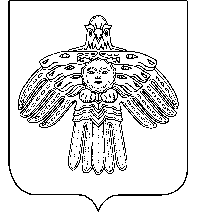 “Койгорт ”муниципальнöй районсаСöветПредседатель Калабин Г.А.- первый заместитель руководителя администрации МР « Койгородский»-          начальник отдела строительства и жилищно-коммунального хозяйстваСекретарьКлинцов А.Ю.- ведущий инженер отдела строительства и жилищно-коммунального хозяйства администрации МР «Койгородский»Участники слушанийЗарегистрировано  13 человек (список прилагается)